30 ноября состоялась научно-практическая конференция Совета ветеранов ЦАО «100-летие Великой Октябрьской социалистической революции и современность» в Префектуре Центрального административного округа, на которой выступила ветеран педагогического труда ЦАО Сухинина Любовь Юрьевна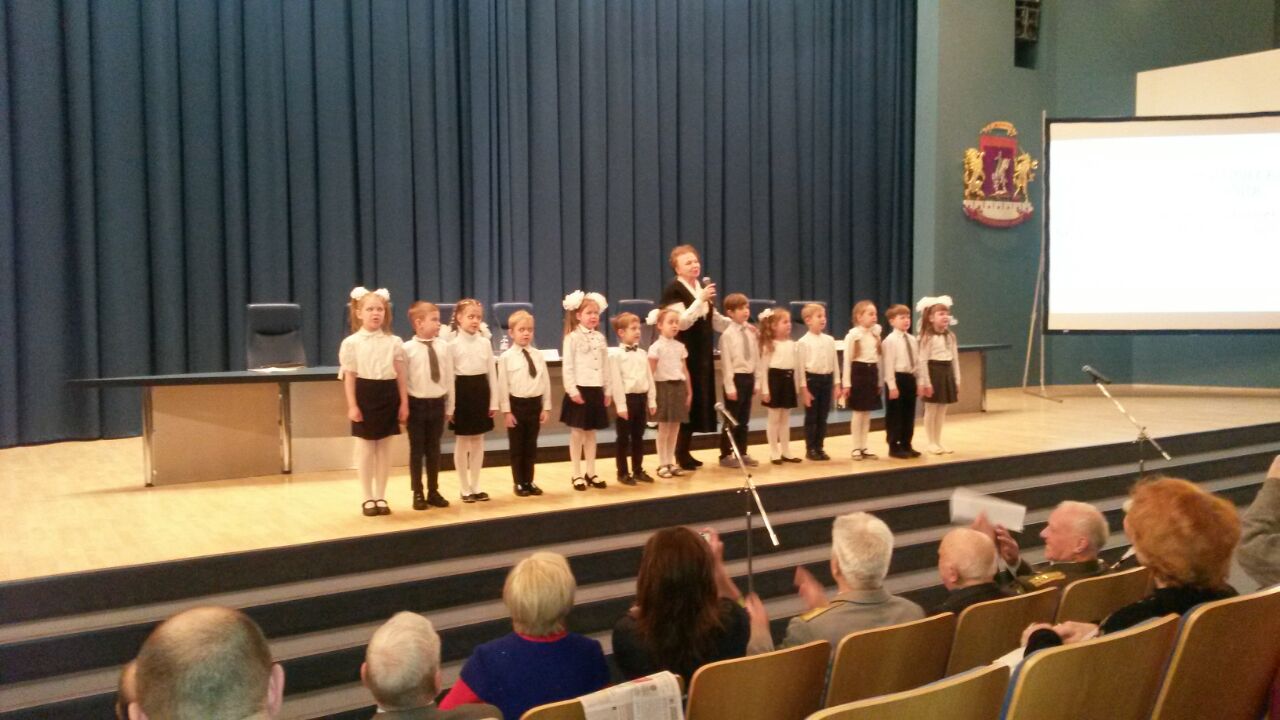 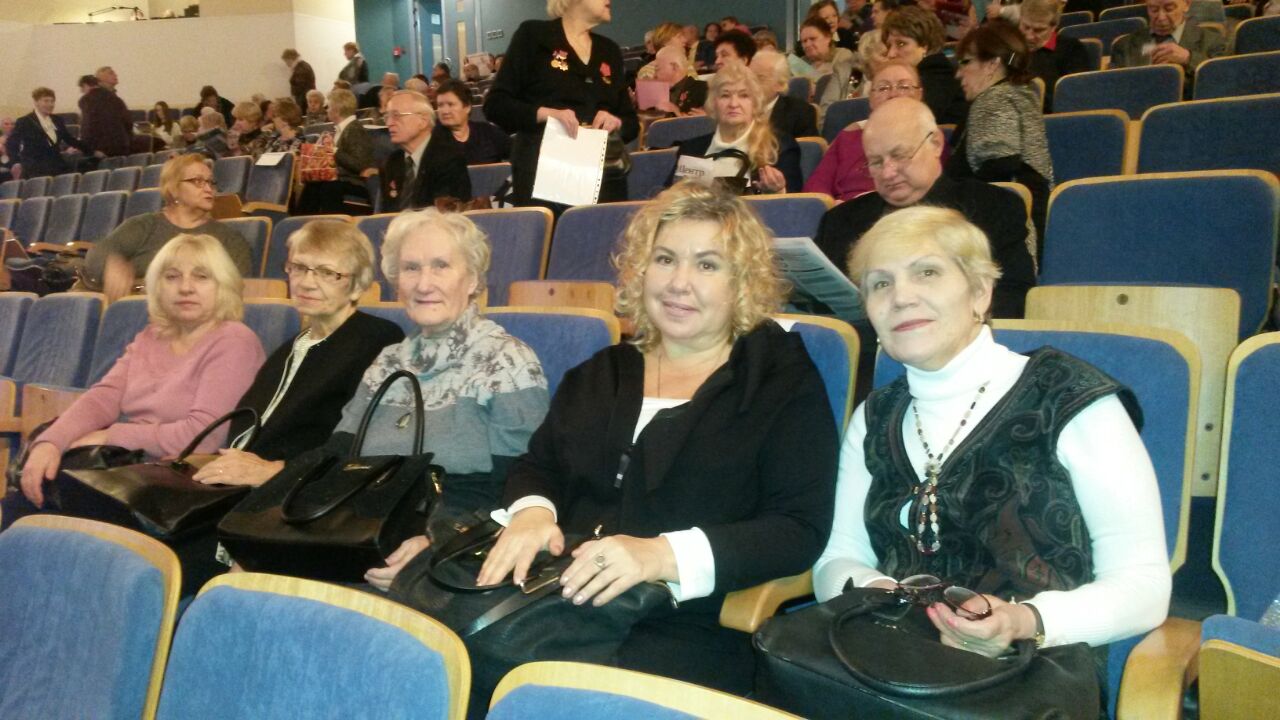 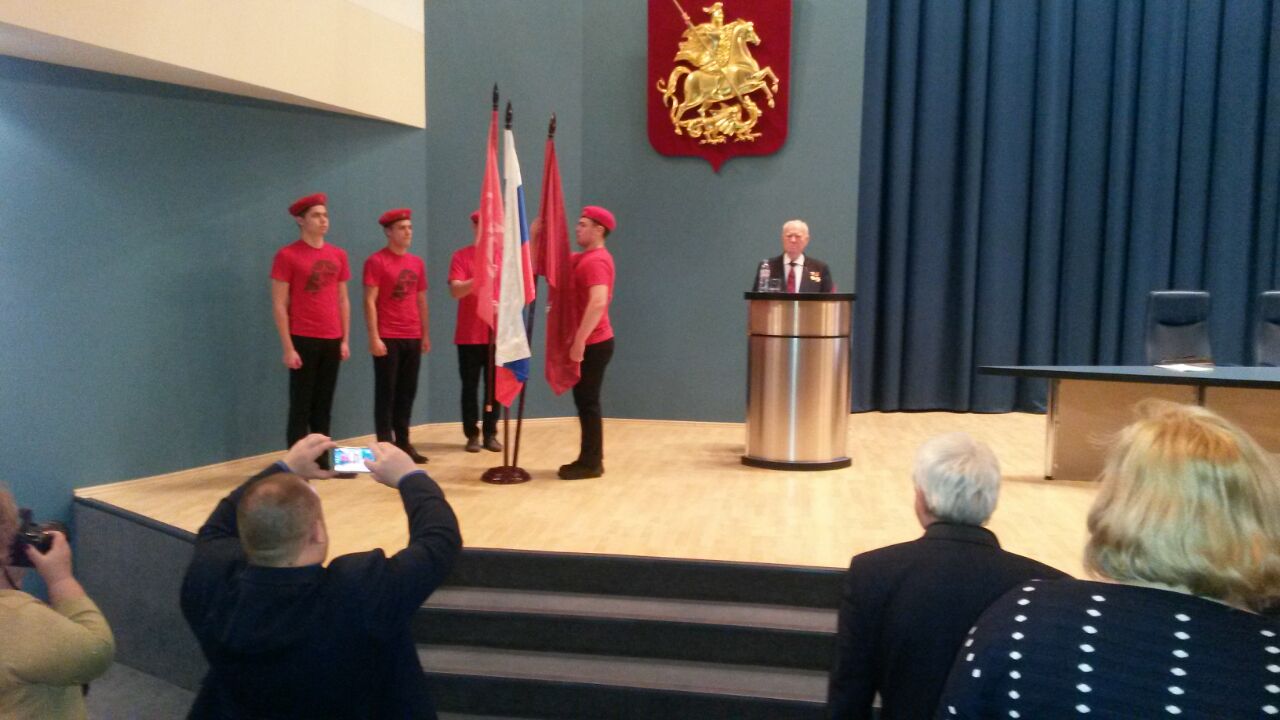 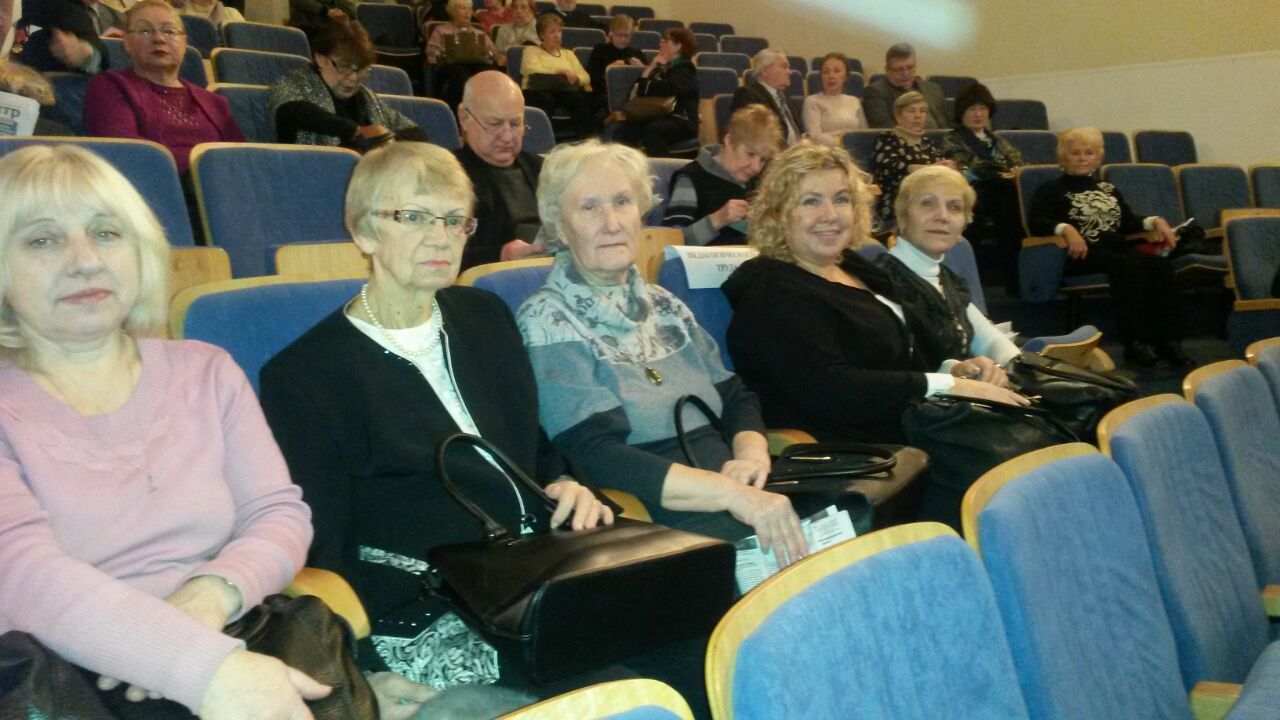 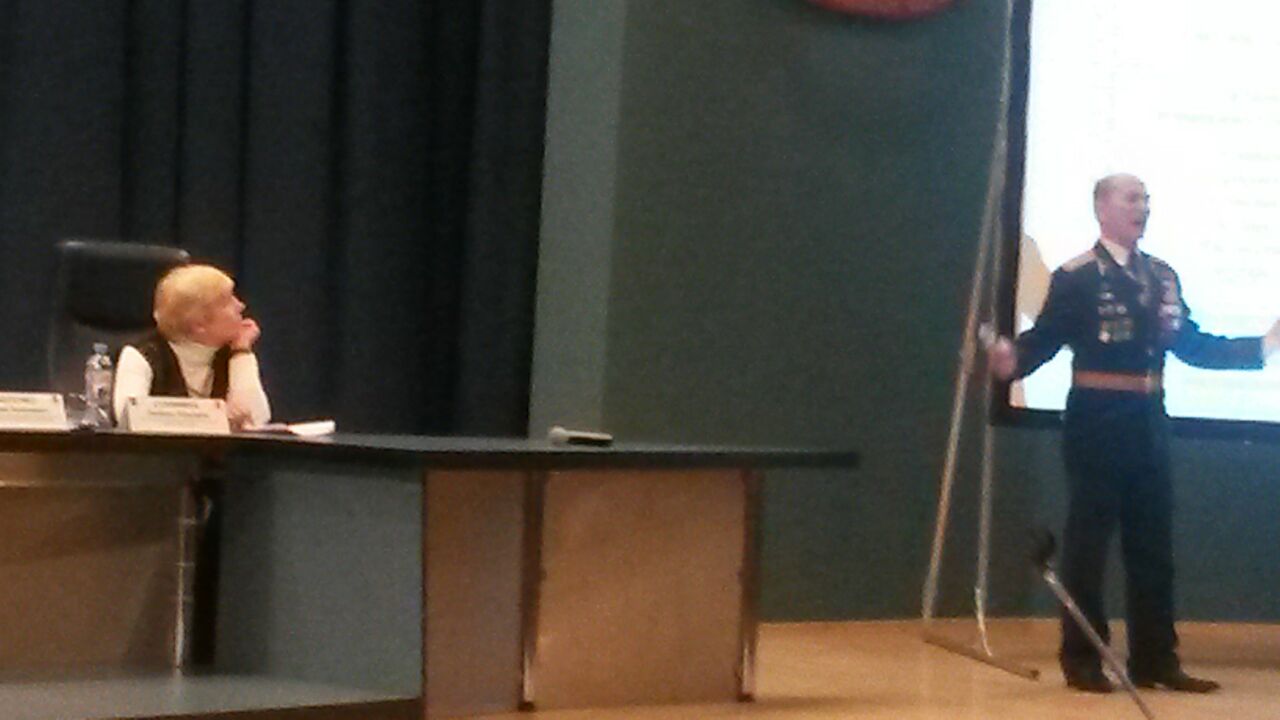 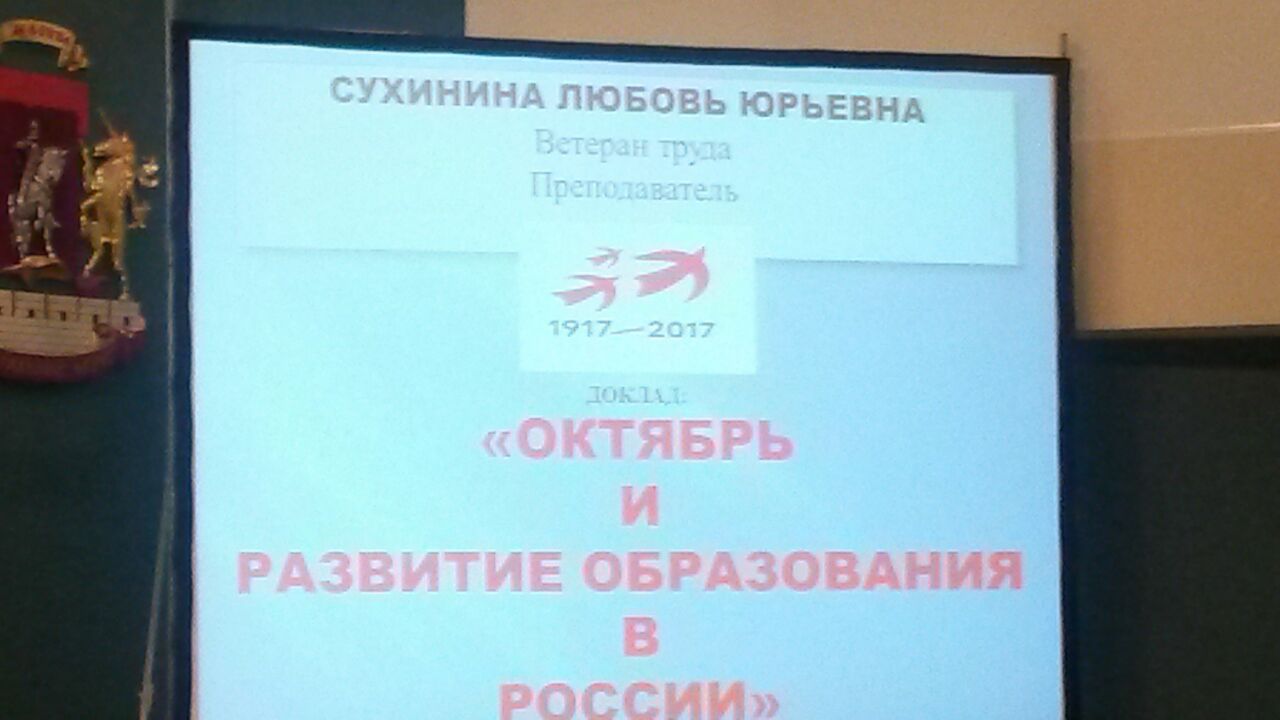 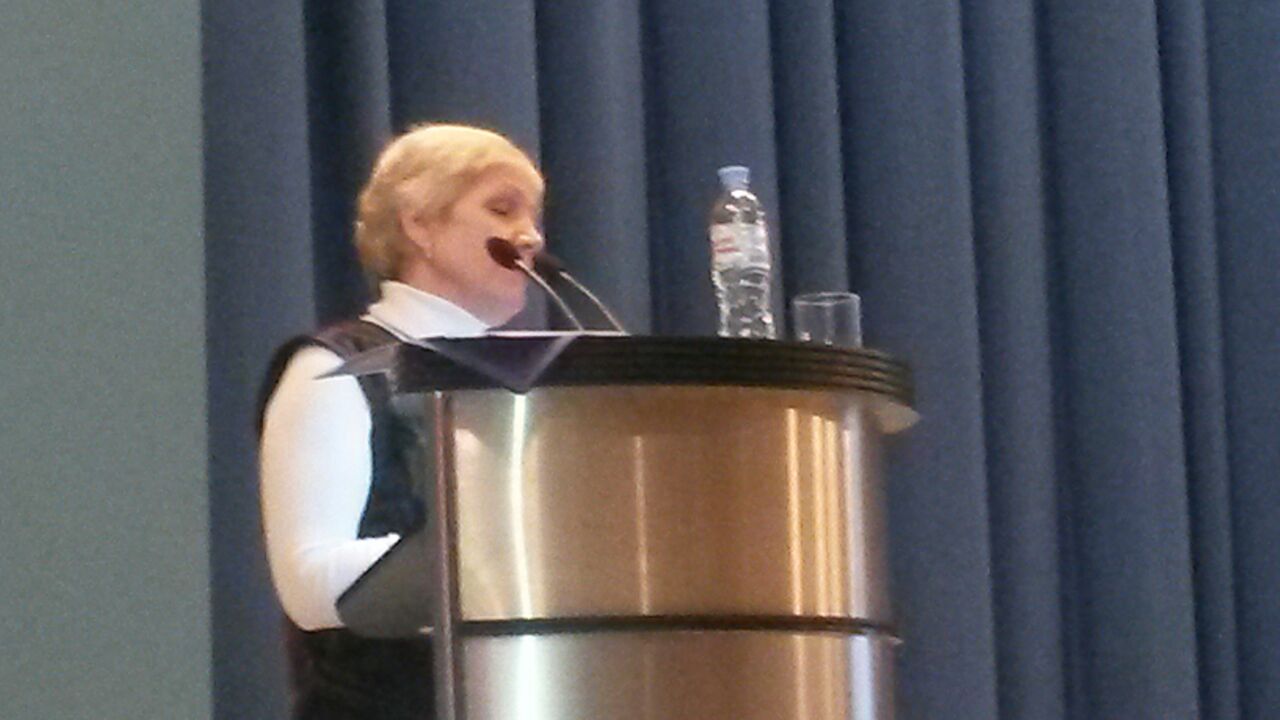 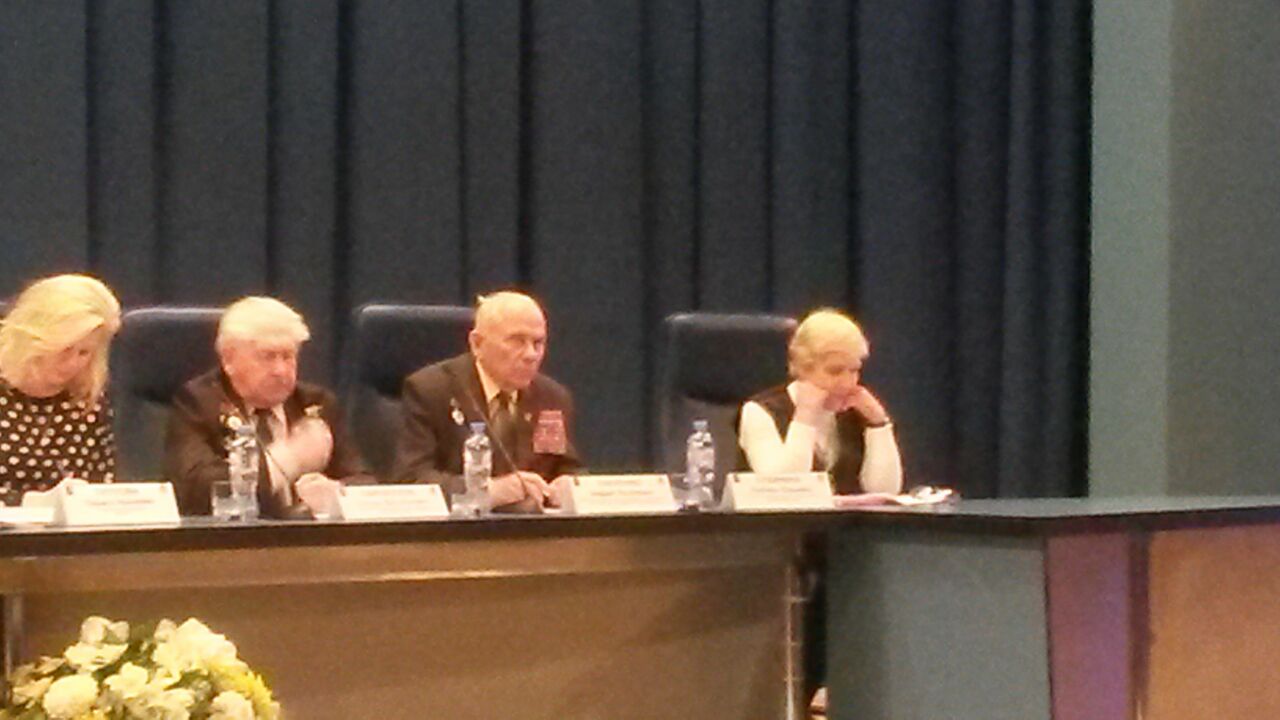 